2022年怀化市普通高中学业水平合格性考试市（州）组考科目考试试卷信 息 技 术（第二套）说明：本卷考查内容为必修模块《数据与计算》和《信息系统与社会》。考生注意：本试卷共三道大题，请按要求做答。时量 30 分钟，满分 100 分。一、单项选择题（每小题4分，15小题，共60分）1、 组成现代信息技术的关键技术包括（）①通信技术		②计算机技术	③生化技术	 ④传感技术	 ⑤微电子技术A. ①②③④ 		B.①②③⑤		C. ①②④⑤ 		D. ②③④⑤2、二进制数10111转换成十进制数是（ ）A.53      B.32      C.23     D.463、小明用身份证在火车站检票口轻轻一刷，闸机门打开并顺利通过。这是应用了物联网技术中的(  )A. 二维码识别技术     	 B. 无线传感技术C. RFID射频识别技术	     D. 嵌入式系统技术4、冬奥会期间，ANDI-巡检机器人在巡逻过程中对防疫门进行实时监控，将现场的综合监控信息实时反馈给冬奥村安保监控平台，若发现异常会自动报警。该案例主要体现了人工智能在（    ）领域的应用。A．智能制造			B．智能家居			C．智能交通			D．智能安防5、以下属于合法的IP地址是（   ）A.  192.168.2.254	 	B.  192.168.256.1		C.  172,18,14,65        D.  192.168.1.2.36、 下图所示的“学生信息统计”数据表包含的“字段”个数是（   ）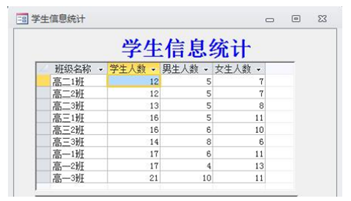 A．3           	B．4           	C．6           	D．97、已知a=6,b=7，以下表达式的值为True的是：b <= a			B. b !=  a		C. a == b			D.a > b8、在Python编程中，判断一个学生是否是一名体重(weight)大于50千克或者身高(height)小于155厘米的女生(gender：Female)，条件表达式可以表示为(    )。A. (gender=="Female")and (weight>50 or height<155)B. gender=="Female"and weight>50 or height<155C. (gender=="Female")or (weight>50 or height<155)D. gender=="Female"or weight>50 or height<1559、下列应用中，体现了人工智能技术的有（   ）。①某软件识别照片分析照片物体②机器人AlphaGo与围棋大师对弈③某手机App将语言信息转换为文本④声卡将模拟信号转换成数字信号A. ①②④	B. ①②③	C. ①③④	D. ①②③④10、完善python程序代码找出列表中最大的数，并打印。mylist=[-5,7,9,-10,40,78,34,8]max=mylist[0]for i in mylist:       If(i>max):print(max)请选择下划线处补充的代码（  ）max=i    B. max=mylist[i]    C. max=max+i      D. i=max11、以下程序框图符号中，用于表示数据处理的是（  ）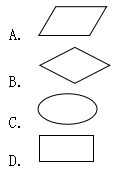 12、数据的采集方法有人工获取和自动采集，下列哪一个不是自动采集的是（）A.  物联感知    B. 视频监控    C. 文献调研   D. 网络平台13.读程序写出结果（ ）A.7		B. 4		C. 1		D. 014、下列对某音频文件进行的编辑，不影响其存储容量的操作是（    ）A．将采样频率从44.1kHz改为11kHz		B．将高音量改为低音量C．将量化位数从16位改为8位			D．将双声道改为单声道15、以下场景不能体现大数据作用的是（    ）A．通过扫描餐厅二维码自助点餐，节省等候时间B．通过搜索引擎统计出的年度十大网络热词，反映百姓关注的社会热点C．通过分析车辆导航数据，预测不同时间不同道路的车流量，指导用户灵活调整出行路线D．通过案件数据分析和趋势预测系统，及时调整警力布控，变被动为主动巡逻防控二、判断题（每小题4分，10小题，共20分）1、人工智能要进行机器学习，先要采集大量的数据。（    ）2、网络爬虫是一段依附在网络设备上的病毒程序。（    ）3、算法的特点是必须有输入（   ）使用微信二维扫描扫码时，获取了信息。这主要应用了人工智能技术的机器翻译（    ）5、计算机识别手写输入汉字使用了人工智能技术（    ）三、多项选择题（每小题4分，5小题，共20分）1、程序设计的一般过程包括(	)分析问题       B. 设计算法C. 编写程序    D. 调试运行2、下列编程语言中哪些属于高级语言（       ）。A．汇编语言                           B．Python               C．C++                                D．BASIC网络按地域分类可分为（        ）。有线网                  B．局域网         C．城域网                  D．广域网   4、我们每天都在跟各类软件打交道：聊天，购物……每次操作都会产生数据，相关织通过数据处理，对数据的采集、整理、分析和可视化将大量的可能杂乱无章或难以理解的数据中抽取并推导出有价值、有意义的数据，帮助其做出正确的决策。对上述描述，下列说法正确的是（    ）A．你的每次上网行为以及相关数据可能会被采集B．你在上网时的每次操作，都能产生巨大的价值C．你在聊天、购物、看新闻和短视频等过程中，有可能泄露个人隐私D．通过分析你的上网行为习惯，网站可以向你提供“个性化推荐”点餐系统至少应包含以下哪些子系统（      ）顾客端（登录、点菜)   前台端（登录、点菜、退菜，结账） 后台系统里管理（登录、员工管理、菜单管理、账目管理）   客户消费分析子系统（分析客户消费习惯，点菜喜好）普通高中学业水平合格性考试机考试卷参考答案信 息 技 术（第一套）一、单项选择题（15小题，每小题4分，共60分）二、判断题（10小题，每小题2分，共20分）三、多项选择题（5小题，每小题4分，共20分）题号123456789101112131415答案CCCDABBABADCABA题号12345678910答案√×××√题号12345答案ABCDBCDBCDACDABC